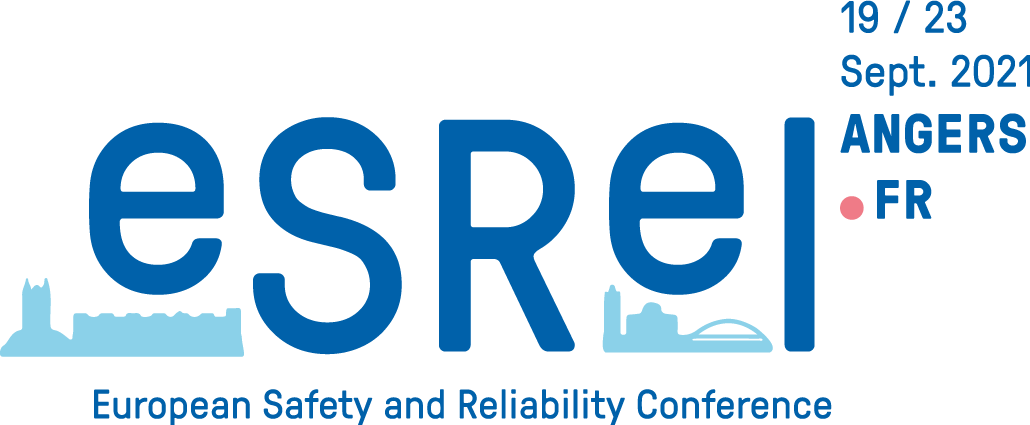 esrel2021.org CALL FOR ABSTRACTSSpecial session onName of special sessionDescriptionMotivationObjectiveOrganizerLast name First name, email, affiliationThe validation of the special sessions will be done under the responsibility of the technical and scientific committee. Organizers are invited to provide a list of reviewers that may be supplemented by TC members to ensure consistency in the evaluation process.